    Vineet 							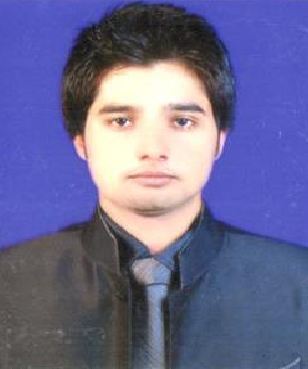 Email: Vineet.303508@2freemail.com Intend to build a carrier with leading corporate of high tech environment with committed dedicated people. This will help me to explore my self fully and realize my potential. Keen to work as key player in challenging and creative environment.Career HighlightsResponsible for enhancing sales and market share online trading through implementation of strategic and tactical sales plans for (Online trading , Personal loan for the self Employed Individuals as the core product, Pay roll accounts), & providing better service to the customers, report to the Team Manager.    Knowledge of Commodity & Financial markets .Handling outdoor sales – individuals as well as corporateWell versed with Retail Banking Products of the bank Well versed with operational guidelines with respect to identification and verification of documentation Consistently exceeded Sales, Service & Cross sell targets monthWell versed within UAE market with respect to retail products & the competitionAcquaintance with customers at every stage of the process on a high scaleInvolved in SME Loans & Client Relationship Management.To prospect new acquisition and meet the potential corporate clients.Sourcing of customers for Business loans and providing service to the existing clients too.Analyze applicants' financial status & credit to determine feasibility of granting loans. Coordinating with various departments like credit, operations to ensure smooth functioning of the business.Ensure the customer satisfaction without deviating the policy & operating procedures of the bank. EXPERIENCE IN RSK METAL TRADDING LLC (02-12-2013 to 22-12-2015)Work experience as assistant under accountant Sales CoordinatorKnowledge of Banking.2 Year Experience online trading software name(Meta Trading4,DGCX,CQG) Dubai (02-12-2013 to 22-12-2015Knowledge of Commodity & Financial markets.Knowledge of Dubai Gold Commodities ExchangeSea & Air Export  Import Basic Knowledge.IMPORT-EXPORT Documentation knowledgeUAE Valid Driving License Issue Date (10-03-2015 to 10-03-2025) ALPHA REAL ESTATE COMPANY LOCATION – India Aug, 2009 to Nov, 2010Business development executiveSet and managed appointments to show homes to prospective clients.Kept up to date on competitive real estate knowledge through attending        conventions,   reviewing listings and trade journals.Reliance communication, - Marketing Executive, Location – India April, 2008 to Aug, 2009Marketed various IT products to small and medium sized dealersBuilt strong relationships with key client and increased revenues by more than 20% Assisted management in identifying new clients and matching their requirements with the company products offeringICIC Bank, - Sales Executive - Location- India Handled personal loan requests from existing and new clientsAnalyzed collateral, capacity to pay and cost of servicing client in reviewing loan applicationAssisted in preparing monthly reports analyzing the status of the loans disbursed Assisted the marketing team in generating leads for revenue growth Nationality 		:        IndianDate of Birth 		:       22/05/1989Marital Status		:       UnmarriedReligion 		:       HinduDriving License        :        Valid UAE driving License Master of Commerce     (M.com) India                                    Year Passed - 2012Bachelors of Commerce  (B.COM) India 		           Year Passed – 2010Intermediate – UP Board India					Year Passed – 2007High School – UP Board India					Year Passed – 2005  MS office Package Window XPInternetTally English 			-Read, write & Speak Hindi 			-Read, write & Speak Internet     Visa Status	   :  Visit Visa Carrier  Objective:Personal Details :Educational QualificationComputer Background :Languages Known:Visa Status :